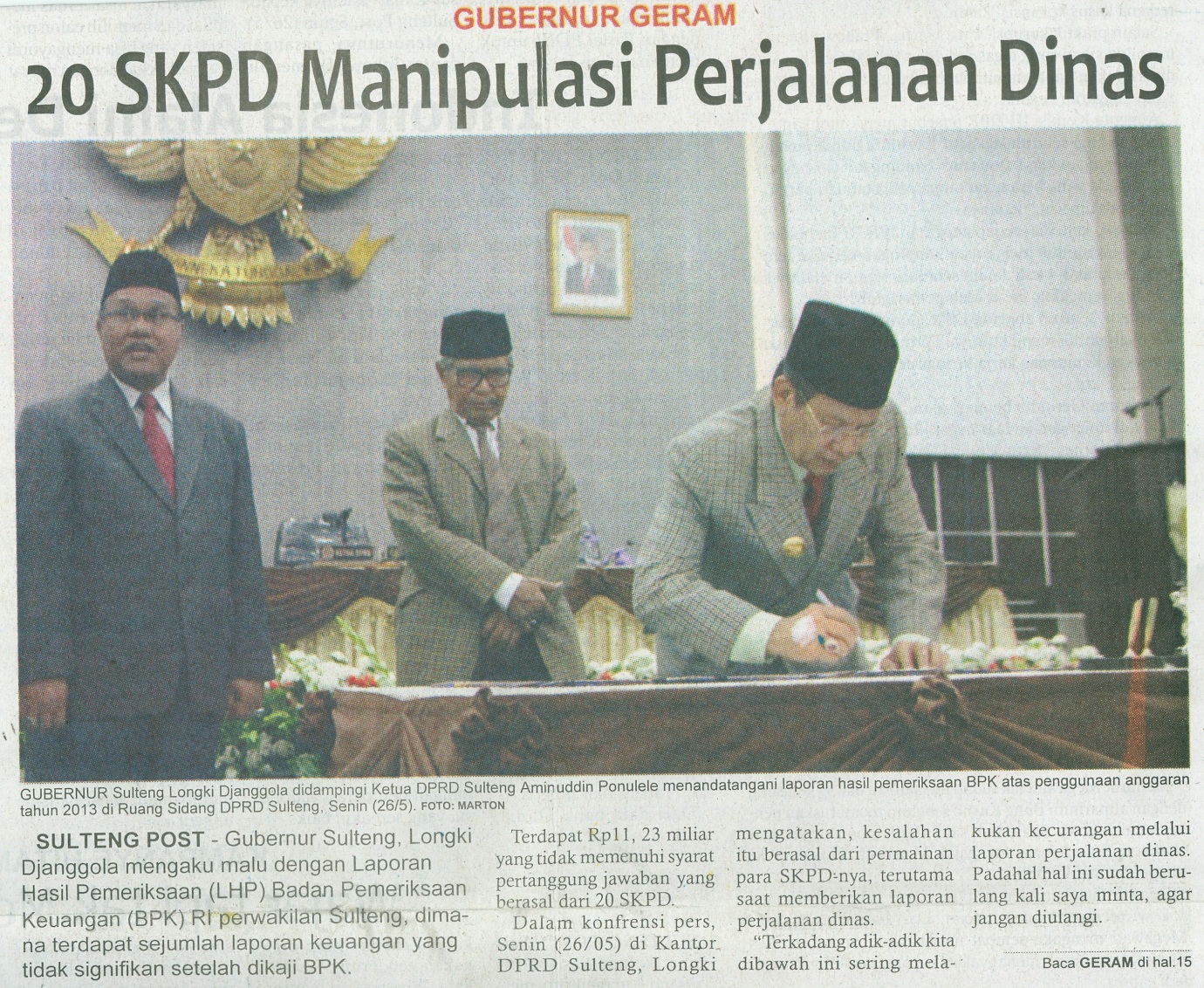 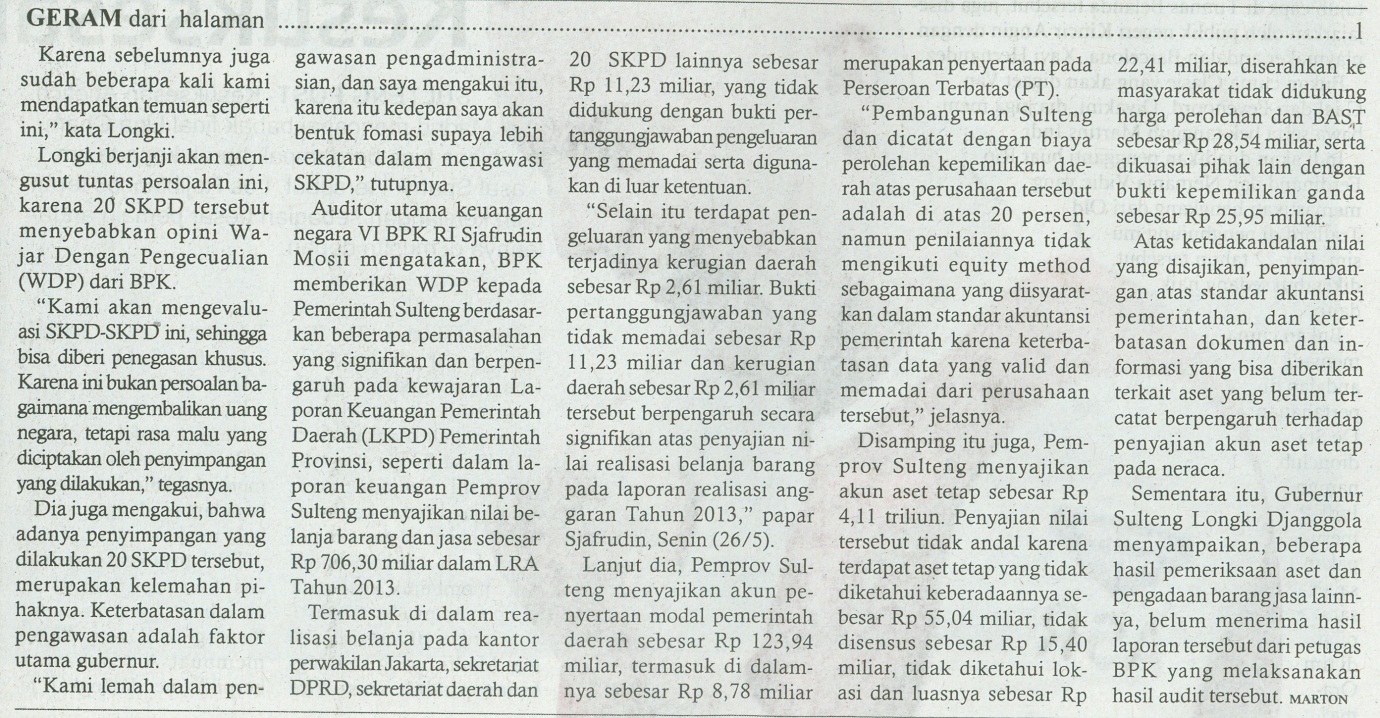 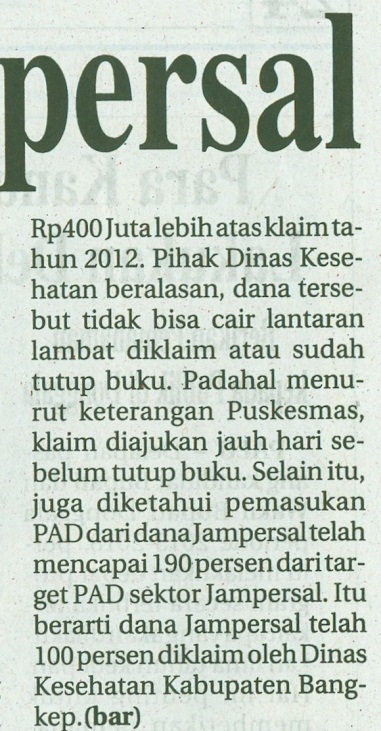 Harian    	:Sulteng PostKasubaudSulteng IHari, tanggal:Rabu, 28 Mei 2014KasubaudSulteng IKeterangan:Halaman 01  Kolom 07-12; Hal. 15 Kol. 09-13 KasubaudSulteng IEntitas:Provinsi Sulawesi TengahKasubaudSulteng I